Можно ли пить пиво при беременности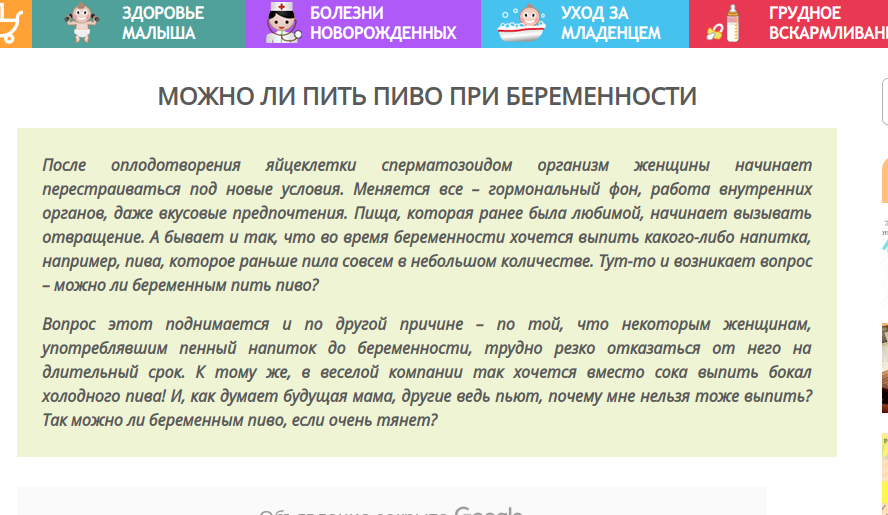 